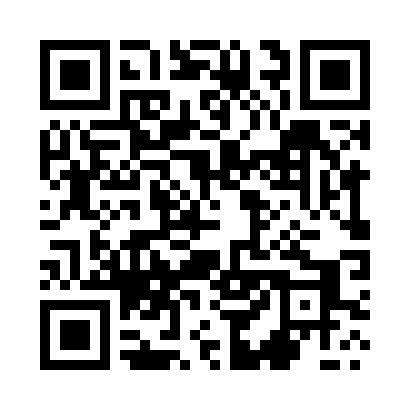 Prayer times for Rawicz, PolandWed 1 May 2024 - Fri 31 May 2024High Latitude Method: Angle Based RulePrayer Calculation Method: Muslim World LeagueAsar Calculation Method: HanafiPrayer times provided by https://www.salahtimes.comDateDayFajrSunriseDhuhrAsrMaghribIsha1Wed2:535:2312:505:578:1710:362Thu2:495:2112:505:588:1810:393Fri2:465:2012:495:598:2010:434Sat2:425:1812:496:008:2210:465Sun2:385:1612:496:018:2310:496Mon2:355:1412:496:028:2510:527Tue2:355:1312:496:038:2710:568Wed2:345:1112:496:048:2810:569Thu2:335:0912:496:058:3010:5710Fri2:335:0712:496:068:3110:5811Sat2:325:0612:496:078:3310:5812Sun2:315:0412:496:088:3410:5913Mon2:315:0312:496:088:3611:0014Tue2:305:0112:496:098:3711:0015Wed2:295:0012:496:108:3911:0116Thu2:294:5812:496:118:4011:0117Fri2:284:5712:496:128:4211:0218Sat2:284:5512:496:138:4311:0319Sun2:274:5412:496:148:4511:0320Mon2:274:5312:496:158:4611:0421Tue2:264:5112:496:158:4811:0522Wed2:264:5012:496:168:4911:0523Thu2:254:4912:496:178:5011:0624Fri2:254:4812:496:188:5211:0725Sat2:254:4712:506:198:5311:0726Sun2:244:4612:506:198:5411:0827Mon2:244:4512:506:208:5511:0828Tue2:244:4412:506:218:5711:0929Wed2:234:4312:506:218:5811:1030Thu2:234:4212:506:228:5911:1031Fri2:234:4112:506:239:0011:11